
Gheibh sibh stiùireadh air an sgeama mhaoineachaidh seo air an làrach-lìn againn an seo.Feumaidh sibh am foirm-iarrtais seo a thilleadh ro 5f Dihaoine 14 Ògmhios 2019, gu: tabhartas@gaidhlig.scot no Bòrd na Gàidhlig, Taigh a’ Ghlinne Mhòir, Rathad na Leacainn, Inbhir Nis, IV3 8NW.You can find guidance for this funding programme on our website here.You must return this application form before 5pm on Friday 14 June 2019, to: tabhartas@gaidhlig.scot or Bòrd na Gàidhlig, Great Glen House, Leachkin Road, Inverness, IV3 8NW.	
Innsibh dhuinn mar a bhios a’ bhuidheann agaibh a’ cur taic ri prìomhachasan an sgeama seo.Please tell us how your group will support the priorities of the fund. 
Thoiribh seachad fiosrachadh air cosgaisean agus teachd-a-steach ris a bheilear an dùil airson na bliadhna acadaimigich 2019/20.Please give a detailed breakdown of the group’s projected total costs and income for the 2019/20 academic year.
Thoiribh iomradh gu h-ìosal air targaidean na buidhne, agus air mar a tha iad a’ buntainn ris na prìomhachasan ann an Earrann B, agus air na toraidhean ris a bheilear an dùil:Please outline below your targets for the group, relating to the priorities in Section B, and the anticipated outcomes:Ma gheibh sibh tabhartas bhuainn, feumaidh sibh aithne a thoirt do Bhòrd na Gàidhlig agus Comann nam Pàrant, far a bheil sin freagarrach, mar na buidhnean a thug an taic-airgid seachad.If you receive funding from us, you will need to identify Bòrd na Gàidhlig and Comann nam Pàrant, where applicable, as the funding sources.Tha Bòrd na Gàidhlig air a chomharrachadh fon lagh mar Phàrant Corporra ann an Achd na Cloinne is nan Daoine Òga (Alba) 2014. Tha sin a’ ciallachadh gu bheil dleastanasan reachdail oirnn a dh’fheumas sinn a choileanadh a thaobh a bhith feuchainn ri piseach a thoirt air math nan daoine òga a tha, no a tha air a bhith, fo chùram agus a bhith cur às do chnapan-starra a tha gu tric ro na daoine sin nuair a thig e gu cothroman. Tha Bòrd na Gàidhlig airson gum bi math dhaoine òga a tha, no a tha air a bhith, fo chùram air a chur air adhart air feadh nam pròiseactan a tha a’ faotainn taic-airgid bhuainn tro na sgeamaichean maoineachaidh againn. Gheibhear tuilleadh fiosrachaidh air Pàrantan Corporra aig http://www.corporateparenting.org.uk/ agus gheibhear lethbhreac den Ro-innleachd is Plana Gnìomh airson Pàrant Corporra aig Bòrd na Gàidhlig an seo.Bòrd na Gàidhlig is legally designated as a Corporate Parent in the Children and Young People (Scotland) Act 2014. This means that we have statutory duties to fulfil with regard to enhancing the wellbeing of care experienced young people and removing barriers to opportunities which this population often faces. Bòrd na Gàidhlig encourage projects funded by us to provide activities designed to promote the interests and wellbeing of care experienced young people.   More information on Corporate Parenting can be found at http://www.corporateparenting.org.uk/and a copy of Bòrd na Gàidhlig’s Corporate Parenting Strategy & Action Plan can be downloaded here.Dèanaibh cinnteach gu bheil na pàipearan a leanas an cois an iarrtais agaibh, far a bheil sin iomchaidh.  Faodaidh sibh an cur thugainn ann am post-d gu tabhartas@gaidhlig.scot no sa phost gu Bòrd na Gàidhlig, Taigh a’ Ghlinne Mhòir, Rathad na Leacainn, Inbhir Nis, IV3 8NW.Please ensure the following supporting documents are enclosed with your application, where applicable.  They can be sent to us via email to tabhartas@gaidhlig.scot or by post to Bòrd na Gàidhlig, Great Glen House, Leachkin Road, Inverness, IV3 8NW.Tha mi a’ dearbhadh gu bheil am fiosrachadh a thug mi seachad san fhoirm seo ceart. Tha mi a’ tuigsinn gun dèan Bòrd na Gàidhlig feum den fhiosrachadh san fhoirm seo, agus gum faodadh am fiosrachadh a chleachdas iad a bhith gabhail a-steach fiosrachadh pearsanta (mar a tha sin air a mhìneachadh fon Achd Dìon Dàta (1998) agus fon Riaghailt Choitchinn airson Dìon Dàta (RCDD)), gus dèiligeadh ris an iarrtas seo airson tabhartas. Ma shoirbhicheas leis an iarrtas agaibh, dh’fhaodte cuideachd gun tèid feum a dhèanamh den fhiosrachadh ann a bhith cuideachadh gus dèanamh cinnteach gun tèid cumhachan is cùmhnantan a’ chùmhnaint mhaoineachaidh a choileanadh agus gun tèid cumail ri dleastanasan laghail.I confirm the information provided on this form is correct. I understand that Bòrd na Gàidhlig will use information provided on this form, which may include personal data (as defined by the Data Protection Act (1998) and the General Data Protection Regulation (GDPR)), for the purposes of processing this application for assistance.  Where the application is successful, information may also be used to manage the funding contract terms and conditions as well as comply with legal obligations.  Nì Bòrd na Gàidhlig sanasachd is follaiseachd air an obair a nì daoine fa leth agus buidhnean a gheibh maoineachadh bhuainn. Ma thèid aontachadh ri taic-airgid a thoirt don bhuidhinn agaibh, bidh e mar chumha den aonta airson an tabhartais gum faod Bòrd na Gàidhlig fios mun bhuidhinn agaibh a shealltainn an cois fiosrachaidh a thèid fhoillseachadh mu thabhartasan a thugadh seachad, a’ gabhail a-steach ainm na buidhne agus an t-sùim a fhuair sibh.Bòrd na Gàidhlig will promote the work being undertaken by individuals and organisations in receipt of funding.  If funding support is approved to an organisation, it will be a condition of the grant that Bòrd na Gàidhlig may include your group in information published about grants awarded, including the organisation’s name and the amount awarded.Gus dèanamh cinnteach gum faod daoine fa leth agus buidhnean buannachdan fhaighinn bhon obair shanasachd is fhollaiseachd seo, dh’fhaodadh gum bi Bòrd na Gàidhlig ag iarraidh dàta pearsanta a chleachdadh an lùib fiosrachadh sanasachd. Mar as trice cha bhi san dàta sin ach an t-ainm agaibh nuair a tha sibh air cur a-steach airson tabhartas mar neach fa leth no ma tha sibh a’ riochdachadh buidheann, ach dh’fhaodadh gum bi beagan fiosrachadh pearsanta a bharrachd ann nuair a tha sin freagarrach.Ma tha sibh toilichte cead a thoirt dhuinn ur n-ainm a shealltainn an cois fiosrachadh sanasachd is follaiseachd, am biodh sibh cho math strìochag a chur sa bhogsa gu h-ìosal.To ensure all individuals and groups are able to benefit from these promotional activities, Bòrd na Gàidhlig may wish to include personal data in promotional information.  This will usually be limited to your name where you have applied in a personal capacity or are acting as a representative of group or organisation, although it may include limited additional personal information where appropriate.If you are happy for your name to be included in promotional information, please tick the box below:Bho àm gu àm dh'fhaodadh gun cleachd Bòrd na Gàidhlig am fiosrachadh conaltraidh a thug sibh seachad gus fiosrachadh a chur thugaibh mu phròiseactan coltach ris an fhear agaibh fhèin no sgeamaichean thabhartasan a tha coltach ris an fhear a chuir sibh a-steach air a shon agus às am faodadh sibh fhèin no a’ bhuidheann a tha sibh a’ riochdachadh buannachdan fhaighinn.Ma tha sibh ag iarraidh leithid a dh’fhiosrachadh fhaighinn, am biodh sibh cho math strìochag a chur sa bhogsa gu h-ìosal:From time to time Bòrd na Gàidhlig may also use these contact details to send you information about similar grant schemes and projects that may be beneficial to you or the organization you are representing.If you wish to receive this information, please tick the box below:Bu mhath le Bòrd na Gàidhlig am fiosrachadh conaltraidh a thug sibh seachad a chleachdadh gus fiosrachadh iomchaidh a chur thugaibh a dh’fhaodadh ur cuideachadh le bhith a’ ruith na buidhne agaibh, fiosrachadh mu sgeamaichean thabhartasan coltach ris an fhear seo, agus mu iomairtean is pròiseactan eile às am faodadh sibh fhèin no a’ bhuidheann a tha sibh a’ riochdachadh buannachdan fhaighinn.Ma tha sibh ag iarraidh leithid a dh’fhiosrachadh fhaighinn, am biodh sibh cho math strìochag a chur sa bhogsa gu h-ìosal.Bòrd na Gàidhlig would like to use your contact details to send you relevant information that may help you manage your organisation, about similar grant schemes, and other initiatives and projects that may be beneficial to you or the organisation you are representing. If you wish to receive this information, please tick the box below:Airson tuilleadh fiosrachaidh mu mar a nì Bòrd na Gàidhlig feum den dàta phearsanta agaibh, coimheadaibh air an fhiosrachadh bhuntainneach mu phrìobhaideachd a gheibhear an seo: Tha mi a' tuigsinn gum feum Bòrd na Gàidhlig cumail ri Achd Saorsa an Fhiosrachaidh (Alba) 2002, agus mar sin dh'fhaodadh gum feum sibh fiosrachadh a tha co-cheangailte ris an iarrtas seo fhoillseachadh gu poblach mura h-eil bacadh sònraichte air.  For further information about how Bòrd na Gàidhlig will use your personal data, please see the relevant privacy notice available here.I understand that Bòrd na Gàidhlig is subject to the Freedom of Information (Scotland) Act 2002, and therefore may be required to make information relating to this application publicly available unless it is subject to an exemption.Tha mi a’ dearbhadh gu bheil mi air an stiùireadh airson na maoine a leughadh agus gu bheil am fiosrachadh san fhoirm-iarrtais seo ceart: I hereby confirm that I have read the guidelines of this fund and the information in this application is correct: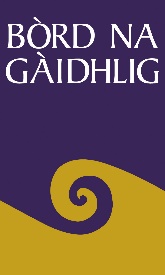 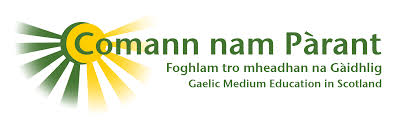 Bòrd na GàidhligFoirm-iarrtais airson Tabhartasan Foghlam nan Tràth-bhliadhnaichean
Early Years Education Grants Application FormFiosrachadh mun Tagraiche / Applicant InformationAinm na buidhne / Group nameFios mun iarrtas gu / Contact name for applicationSeòladh is còd-puist airson an iarrtaisContact address & postcodeÀireamh-fòn / Telephone numberPost-dealain / E-mailCiamar a chuala sibh mu Thabhartasan Foghlam nan Tràth-bhliadhnaichean Gàidhlig?How did you hear about the Gaelic Early Years Education Grants?An d’ fhuair sibh fhèin neo a’ bhuidheann agaibh taic-airgid bhon sgeama seo a-cheana?Have you or your organisation received support from this fund previously?Fhuair / YesCha d’ fhuair / NoAn d’ fhuair sibh fhèin neo a’ bhuidheann agaibh taic-airgid bhon sgeama seo a-cheana?Have you or your organisation received support from this fund previously?Còd taic-airgid / Grant Reference No: _______________Còd taic-airgid / Grant Reference No: _______________RIANACHD NA BUIDHNE / ORGANISATION ADMINISTRATIONRIANACHD NA BUIDHNE / ORGANISATION ADMINISTRATIONRIANACHD NA BUIDHNE / ORGANISATION ADMINISTRATIONDreuchd anns a’ bhuidhinn / Contact’s position in organisationStructar Laghail, me: Comann Neo-chorporraichte, Companaidh Earranta le Barantas, Companaidh Earranta le Earrannan, Com-pàirteachas, no Eile (innsibh dè an structar) Legal structure, e.g.: Unincorporated Association, Company Limited by Guarantee, Company Limited by Shares, Partnership, or Other (please specify)Ma tha e iomchaidh / If applicable:Àireamh chlàraichte a’ Chompanaidh /Company Registration number:Ma tha e iomchaidh / If applicable:Àireamh chlàraichte a’ Chompanaidh /Company Registration number:Clàraichte mar bhuidheann-charthannais? 
Registered charity?Tha / YesChan eil / NoClàraichte mar bhuidheann-charthannais? 
Registered charity?Ma tha e iomchaidh / If applicable:Àireamh chlàraichte / Registration number:Ma tha e iomchaidh / If applicable:Àireamh chlàraichte / Registration number:Làrach-lìn / WebsiteCunntasan airson nam meadhanan sòisealtaSocial media accountsTwitter:Twitter:Cunntasan airson nam meadhanan sòisealtaSocial media accountsFacebook:Facebook:Cunntasan airson nam meadhanan sòisealtaSocial media accountsInstagram:Instagram:Obair is amasan na buidhne / Description and aims of organisation:Obair is amasan na buidhne / Description and aims of organisation:Obair is amasan na buidhne / Description and aims of organisation:FIOSRACHADH MUN BHUIDHINN / GROUP INFORMATIONInnsibh dhuinn far a bheil a’ bhuidheann agaibh stèidhichte agus far am bi sibh a’ coinneachadh:Let us know where your group is based and where you meet:Innsibh dhuinn far a bheil a’ bhuidheann agaibh stèidhichte agus far am bi sibh a’ coinneachadh:Let us know where your group is based and where you meet:Innsibh dhuinn far a bheil a’ bhuidheann agaibh stèidhichte agus far am bi sibh a’ coinneachadh:Let us know where your group is based and where you meet:Innsibh dhuinn far a bheil a’ bhuidheann agaibh stèidhichte agus far am bi sibh a’ coinneachadh:Let us know where your group is based and where you meet:Innsibh dhuinn far a bheil a’ bhuidheann agaibh stèidhichte agus far am bi sibh a’ coinneachadh:Let us know where your group is based and where you meet:Innsibh dhuinn far a bheil a’ bhuidheann agaibh stèidhichte agus far am bi sibh a’ coinneachadh:Let us know where your group is based and where you meet:Innsibh dhuinn far a bheil a’ bhuidheann agaibh stèidhichte agus far am bi sibh a’ coinneachadh:Let us know where your group is based and where you meet:Innsibh dhuinn far a bheil a’ bhuidheann agaibh stèidhichte agus far am bi sibh a’ coinneachadh:Let us know where your group is based and where you meet:Càit am bi a’ bhuidheann agaibh a’ coinneachadh (le seòladh)?Where does your group meet (with address)?Càit am bi a’ bhuidheann agaibh a’ coinneachadh (le seòladh)?Where does your group meet (with address)?Ùghdarras Ionadail /Local Authority:Ainm na Bun-sgoile /Name of Primary school:Ainm na Bun-sgoile /Name of Primary school:Ainm na h-Àrd-sgoile /Name of Secondary School:Ainm na h-Àrd-sgoile /Name of Secondary School:Ainm na h-Àrd-sgoile /Name of Secondary School:Ainm na h-Àrd-sgoile /Name of Secondary School:Ainm na h-Àrd-sgoile /Name of Secondary School:Sgoil-àraich / ELC 3 & 4?Sgoil-àraich / ELC 3 & 4?Cia mheud pàiste a ghluais don sgoil-àraich?How many children continued into Early Learning and Childcare 3 & 4 years?Cia mheud pàiste a ghluais don sgoil-àraich?How many children continued into Early Learning and Childcare 3 & 4 years?Cia mheud pàiste a ghluais gu FTG P1 am-bliadhna?
How many children continued into Gaelic medium P1 this year?Cia mheud pàiste a ghluais gu FTG P1 am-bliadhna?
How many children continued into Gaelic medium P1 this year?Seiseanan gach seachdain:Number of weekly sessions?Seiseanan gach seachdain:Number of weekly sessions?Seiseanan gach bliadhna: Number of annual sessions?Seiseanan gach bliadhna: Number of annual sessions?Dè na làithean air am bi sibh a’ coinneachadh gach seachdain?On which days of the week do you meet?Dè na làithean air am bi sibh a’ coinneachadh gach seachdain?On which days of the week do you meet?Dè na h-uairean aig am bi sibh a’ coinneachadh?Meeting times:Dè na h-uairean aig am bi sibh a’ coinneachadh?Meeting times:Dè an àireamh as motha de chloinn a ghabhas sibh?What is the maximum capacity of children?Dè an àireamh as motha de chloinn a ghabhas sibh?What is the maximum capacity of children?Cia mheud pàiste a tha clàraichte sa bhuidhinn?How many children are registered in your group?Cia mheud pàiste a tha clàraichte sa bhuidhinn?How many children are registered in your group?Cia mheud teaghlach a tha clàraichte?How many families are registered?Cia mheud teaghlach a tha clàraichte?How many families are registered?Àireamh na cloinne gach seachdain:Number of regular attendees:Àireamh na cloinne gach seachdain:Number of regular attendees:Àireamhan a rèir aois:Attendance numbers by age: Àireamhan a rèir aois:Attendance numbers by age: 0-10-11-22-33-44-5Àireamhan a rèir aois:Attendance numbers by age: Àireamhan a rèir aois:Attendance numbers by age: Dè na cìsean a tha ann airson a bhith a’ dol don bhuidhinn agaibh?What are the fees for attending your group?Dè na cìsean a tha ann airson a bhith a’ dol don bhuidhinn agaibh?What are the fees for attending your group?BallrachdMembershipBallrachdMembershipCaidreachas Cùraim is Ionnsachaidh (CCI)Care and Learning Alliance (CALA)Caidreachas Cùraim is Ionnsachaidh (CCI)Care and Learning Alliance (CALA)Caidreachas Cùraim is Ionnsachaidh (CCI)Care and Learning Alliance (CALA)BallrachdMembershipBallrachdMembershipTràth-bhliadhnaichean na h-AlbaEarly Years ScotlandTràth-bhliadhnaichean na h-AlbaEarly Years ScotlandTràth-bhliadhnaichean na h-AlbaEarly Years ScotlandBallrachdMembershipBallrachdMembershipComann Luchd-cùraim Chloinne na h-AlbaScottish Childminding AssociationComann Luchd-cùraim Chloinne na h-AlbaScottish Childminding AssociationComann Luchd-cùraim Chloinne na h-AlbaScottish Childminding AssociationBallrachdMembershipBallrachdMembershipEileOtherLUCHD-OBRACH / STAFFINGLUCHD-OBRACH / STAFFINGLUCHD-OBRACH / STAFFINGLUCHD-OBRACH / STAFFINGLUCHD-OBRACH / STAFFINGLUCHD-OBRACH / STAFFINGLUCHD-OBRACH / STAFFINGStiùirichean-cluiche / How many play leaders do you employ?Stiùirichean-cluiche / How many play leaders do you employ?Stiùirichean-cluiche / How many play leaders do you employ?Stiùirichean-cluiche / How many play leaders do you employ?Stiùirichean-cluiche Gàidhlig / How many Gaelic-speaking play leaders do you employ?Stiùirichean-cluiche Gàidhlig / How many Gaelic-speaking play leaders do you employ?Stiùirichean-cluiche Gàidhlig / How many Gaelic-speaking play leaders do you employ?Stiùirichean-cluiche Gàidhlig / How many Gaelic-speaking play leaders do you employ?Tuarastal airson Stiùiriche-cluiche / Play leader wage per hour?Tuarastal airson Stiùiriche-cluiche / Play leader wage per hour?Tuarastal airson Stiùiriche-cluiche / Play leader wage per hour?Tuarastal airson Stiùiriche-cluiche / Play leader wage per hour?£££Cia mheud uair san t-seachdain a tha iad air am fastadh? / How many hours are they employed in a week?Cia mheud uair san t-seachdain a tha iad air am fastadh? / How many hours are they employed in a week?Cia mheud uair san t-seachdain a tha iad air am fastadh? / How many hours are they employed in a week?Cia mheud uair san t-seachdain a tha iad air am fastadh? / How many hours are they employed in a week?TAIC EILE / OTHER SUPPORTTAIC EILE / OTHER SUPPORTTAIC EILE / OTHER SUPPORTTAIC EILE / OTHER SUPPORTTAIC EILE / OTHER SUPPORTTAIC EILE / OTHER SUPPORTTAIC EILE / OTHER SUPPORTOifigear Thràth-bhliadhnaichean Bhòrd na Gàidhlig / Bòrd na Gàidhlig Early Years Officer    Oifigear Thràth-bhliadhnaichean Bhòrd na Gàidhlig / Bòrd na Gàidhlig Early Years Officer    Oifigear Thràth-bhliadhnaichean Bhòrd na Gàidhlig / Bòrd na Gàidhlig Early Years Officer    Oifigear Thràth-bhliadhnaichean Bhòrd na Gàidhlig / Bòrd na Gàidhlig Early Years Officer    Oifigear Thràth-bhliadhnaichean Bhòrd na Gàidhlig / Bòrd na Gàidhlig Early Years Officer    Oifigear Thràth-bhliadhnaichean Bhòrd na Gàidhlig / Bòrd na Gàidhlig Early Years Officer    Comataidh Chomann nam Pàrant / Comann nam Pàrant CommitteeComataidh Chomann nam Pàrant / Comann nam Pàrant CommitteeComataidh Chomann nam Pàrant / Comann nam Pàrant CommitteeComataidh Chomann nam Pàrant / Comann nam Pàrant CommitteeComataidh Chomann nam Pàrant / Comann nam Pàrant CommitteeComataidh Chomann nam Pàrant / Comann nam Pàrant CommitteeNeach-comhairleachaidh Phàrant bho Chomann nam Pàrant / Comann nam Pàrant Parent AdviserNeach-comhairleachaidh Phàrant bho Chomann nam Pàrant / Comann nam Pàrant Parent AdviserNeach-comhairleachaidh Phàrant bho Chomann nam Pàrant / Comann nam Pàrant Parent AdviserNeach-comhairleachaidh Phàrant bho Chomann nam Pàrant / Comann nam Pàrant Parent AdviserNeach-comhairleachaidh Phàrant bho Chomann nam Pàrant / Comann nam Pàrant Parent AdviserNeach-comhairleachaidh Phàrant bho Chomann nam Pàrant / Comann nam Pàrant Parent AdviserOifigear bho Chomunn na Gàidhlig / Comunn na Gàidhlig officerOifigear bho Chomunn na Gàidhlig / Comunn na Gàidhlig officerOifigear bho Chomunn na Gàidhlig / Comunn na Gàidhlig officerOifigear bho Chomunn na Gàidhlig / Comunn na Gàidhlig officerOifigear bho Chomunn na Gàidhlig / Comunn na Gàidhlig officerOifigear bho Chomunn na Gàidhlig / Comunn na Gàidhlig officerLuchd-obrach Gàidhlig bho Ùghdarras Ionadail / Local Authority Gaelic StaffLuchd-obrach Gàidhlig bho Ùghdarras Ionadail / Local Authority Gaelic StaffLuchd-obrach Gàidhlig bho Ùghdarras Ionadail / Local Authority Gaelic StaffLuchd-obrach Gàidhlig bho Ùghdarras Ionadail / Local Authority Gaelic StaffLuchd-obrach Gàidhlig bho Ùghdarras Ionadail / Local Authority Gaelic StaffLuchd-obrach Gàidhlig bho Ùghdarras Ionadail / Local Authority Gaelic StaffLuchd-obrach Thràth-bhliadhnaichean bho Ùghdarras Ionadail / Local Authority Early Years StaffLuchd-obrach Thràth-bhliadhnaichean bho Ùghdarras Ionadail / Local Authority Early Years StaffLuchd-obrach Thràth-bhliadhnaichean bho Ùghdarras Ionadail / Local Authority Early Years StaffLuchd-obrach Thràth-bhliadhnaichean bho Ùghdarras Ionadail / Local Authority Early Years StaffLuchd-obrach Thràth-bhliadhnaichean bho Ùghdarras Ionadail / Local Authority Early Years StaffLuchd-obrach Thràth-bhliadhnaichean bho Ùghdarras Ionadail / Local Authority Early Years StaffFèisean nan GàidhealFèisean nan GàidhealFèisean nan GàidhealFèisean nan GàidhealFèisean nan GàidhealFèisean nan GàidhealGaelic 4 ParentsGaelic 4 ParentsGaelic 4 ParentsGaelic 4 ParentsGaelic 4 ParentsGaelic 4 ParentsLuchd-obrach Saor-thoileach / VolunteersLuchd-obrach Saor-thoileach / VolunteersLuchd-obrach Saor-thoileach / VolunteersLuchd-obrach Saor-thoileach / VolunteersLuchd-obrach Saor-thoileach / VolunteersLuchd-obrach Saor-thoileach / VolunteersEile (thoiribh fios seachad) / Other (give info)Slatan-tomhais / CriteriaInbhe agus ruigsinneachd / Quality and availabilityA’ cur ri inbhe agus ruigsinneachd tachartasan teaghlaich air an ruith gu saor-thoileach anns an roinn 0-3Improving the quality and availability of voluntary-led Gaelic family activities in the 0-3 sectorA’ cur ri àireamhan cloinne ann am FtG / Increasing numbers of children in GMEA’ cur ris an àireamh chloinne a tha a’ cumail a’ dol le ionnsachadh tron Ghàidhlig aig ìrean eadar-ghluasaidIncreasing the number of children continuing with Gaelic-medium learning at key transition stagesA’ sgaoileadh fiosrachadh air dà-chànanas agus FtG / Sharing information on bilingualism and GMEA’ cuideachadh barrachd theaghlaichean ann an Alba a bhith mothachail air na buannachdan a thig bho dà-chànanas agus na cothroman a gheibhear le foghlam tron GhàidhligHelping more families in Scotland become aware of the benefits of bilingualism and the opportunities offered by Gaelic-medium educationA’ cur taic ri pàrantan / Supporting parentsA’ cuideachadh phàrantan gus am bi eòlas nas fheàrr aca air goireasan agus na cothroman a th’ ann gus taic a chumail is conaltradh a dhèanamh ri an cuid chloinne tron Ghàidhlig san taigh agus sa choimhearsnachdHelping parents become better informed on resources and opportunities to support and interact with their children through Gaelic in homes and communitiesA’ cur ri cleachdadh, ionnsachadh agus adhartachadh na Gàidhlig / Supporting usage, learning and promotion of GaelicInnsibh dhuinn mar a bhios sibh a’ cur ri amasan a’ Phlana Cànain Nàiseanta Ghàidhlig 2018-23 a thaobh cleachdadh na Gàidhlig, ionnsachadh na Gàidhlig agus a bhith a’ cur na Gàidhlig air adhart. Gheibhear barrachd fiosrachaidh mu na prìomhachasan sin sa Phlana Cànain Nàiseanta Ghàidhlig 2018-23 agus ann am Plana Corporra Bhòrd na Gàidhlig 2018-23.Let us know how you will promote the aims of the National Gaelic Language Plan 2018-23 with regard to using Gaelic, learning Gaelic and promoting Gaelic.  More information on these priorities can be found in the National Gaelic Language Plan 2018-23 and Bòrd na Gàidhlig’s Corporate Plan 2018-23. 
Ionmhas agus Luach an Airgid / Finance and Value for MoneyCOSGAISEAN / COSTSCOSGAISEAN / COSTSTEACHD-A-STEACH / INCOMETEACHD-A-STEACH / INCOMETuarastalan / WagesCìsean / FeesMàl / RentTabhartasan / GrantsSolas & Dealain / 
Light & HeatTiodhlacan / DonationsGoireasan / EquipmentTogail-airgid / FundraisingGreimean-bìdh / SnacksCur-seachadan / ActivitiesAn t-sùim a thathar a’ sireadh bhon Mhaoin seoAmount sought from this Fund£An t-sùim a thathar a’ sireadh bhon Mhaoin seoAmount sought from this Fund£Gu h-iomlan / Total £Gu h-iomlan / Total £Thoiribh geàrr-iomradh gu h-ìosal air an taic a bharrachd a tha sibh an dùil a thèid a thoirt don bhuidhinn seo tro obair shaor-thoileach, mar eisimpleir, uairean obrach luchd-obrach saor-thoileach, cosgaisean siubhail is mar sin air adhart. Please give a short appraisal of the amount of additional volunteer support that you expect will be contributed to the group, for example volunteer time, travel expenses and so on.Mìnichibh ciamar a bhios a’ bhuidheann a’ dèanamh cinnteach gun tèid am maoineachadh a chleachdadh ann an dòigh èifeachdach:Please explain how the group will ensure effective use of funding:A’ Measadh Adhartas / Progress EvaluationMEASADH A RÈIR ÀIREAMHAN / QUANTITATIVE EVALUATIONInnsibh dhuinn cia mheud neach a tha a’ cleachdadh nan seirbheisean agaibh an-dràsta agus thoiribh tuairmse air cia mheud neach a bharrachd tha sibh an dùil a gheibh buannachd às a’ bhuidhinn seo.  Please tell us the number of people currently accessing your services and give an estimate on the increased number you hope will benefit from the group.MEASADH AIR CÀILEACHD / QUALITATIVE EVALUATIONInnsibh dhuinn ciamar a nì sibh measadh air dè cho soirbheachail ’s a bhios a’ bhuidheann agaibh me, beachdan bho dhaoine a ghabh pàirt ann.  Please describe how you will evaluate the quality of your group e.g. obtaining feedback from participants.Aithne don taic a fhuair sibh / Acknowledging funding supportMìnichibh dhuinn mar a nì sibh sin (me, a’ toirt iomradh air nuair a nì sibh margaidheachd air a’ bhuidhinn, a’ cleachdadh suaicheantas Bhòrd na Gàidhlig agus Chomann nam Pàrant ann an stuthan foillsichte).Please explain how you will do this (e.g. acknowledgement in group publicity, use of Bòrd na Gàidhlig and Comann nam Pàrant’s logos on printed materials).Fiosrachadh sam bith eile / Any further informationPàrantan Corporra / Corporate ParentingA bheil a’ bhuidheann agaibh a’ cur air dòigh tachartasan, cur-seachadan no a’ toirt chothroman do dhaoine òga a tha, no a tha air a bhith, fo chùram? Ma tha, thoiribh fiosrachadh dhuinn air ciamar a tha sibh a’ dèanamh sin agus air na toraidhean a tha sibh a’ sùileachadh?Does your group provide activities or opportunities for care experienced young people? If so, please provide information on how and your intended outcomes.Fiosrachadh a bharrachd / Supporting InformationBonn-stèidh no Meòrachan / Constitution or Memorandum and Articles of Association                                                              Na Cunntasan Bliadhnail as ùire / Most recent Annual Accounts                                                                              Liosta le Buill a’ Bhùird no na Comataidh / List of Board or Committee Members                               An Aithisg Bhliadhnail as ùire / Latest Annual Report Poileasaidh Gàidhlig / Gaelic PolicyPoileasaidh Dìon Chloinne / Child Protection PolicyPoileasaidh Co-ionannachd / Equal opportunities policyDearbhadh / ConfirmationTha mi a’ toirt cead seachad pìosan cuibhrichte agus freagarrach den fhiosrachadh phearsanta agam a chleachdadh gus sanasachd is follaiseachd a dhèanamh air leasachaidhean Gàidhlig, agus mar phàirt de sin dh’fhaodadh gun tèid fhoillseachadh air làrach-lìn Bhòrd na Gàidhlig gun deach tabhartas a thoirt dhomh no don bhuidhinn agam. Tha mi a’ tuigsinn gum faod mi an cead seo a tharraing air ais uair sam bith.I consent to limited and appropriate personal information being used to promote Gaelic development, which may include publication of a grant award on Bòrd na Gàidhlig’s website.  I understand that I can withdraw this consent at any time.Bu thoigh leam fiosrachadh fhaighinn mu phròiseactan coltach ris an fhear agamsa no sgeamaichean coltach ris an fhear a chuir mi a-steach air a shon às am faodadh a’ bhuidheann agam buannachdan fhaighinn.
I would like to receive information about similar schemes and projects that may be of benefit to my group.Bu thoigh leam fiosrachadh iomchaidh fhaighinn a chuidicheas mi le bhith a’ ruith na buidhne agam, fiosrachadh mu sgeamaichean coltach ris an fhear a chuir mi a-steach air a shon, no mu phròiseactan no iomairtean eile às am faodadh mi fhìn no a’ bhuidheann agam buannachdan fhaighinn.I would like to receive information, that is relevant to helping me manage my group, about similar schemes, and other projects or initiatives that may be of benefit to me or my group.Neach-dearbhaidh 1 / First signatoryNeach-dearbhaidh 1 / First signatoryAinm / NameAinm-sgrìobhte / SignatureCeann-latha / DateNeach-dearbhaidh 2 / Second signatoryNeach-dearbhaidh 2 / Second signatoryAinm / NameAinm-sgrìobhte / SignatureCeann-latha / Date